ZambiaZambiaZambiaMay 2028May 2028May 2028May 2028MondayTuesdayWednesdayThursdayFridaySaturdaySunday1234567Labour Day8910111213141516171819202122232425262728African Freedom Day293031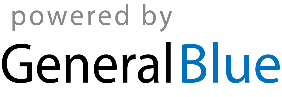 